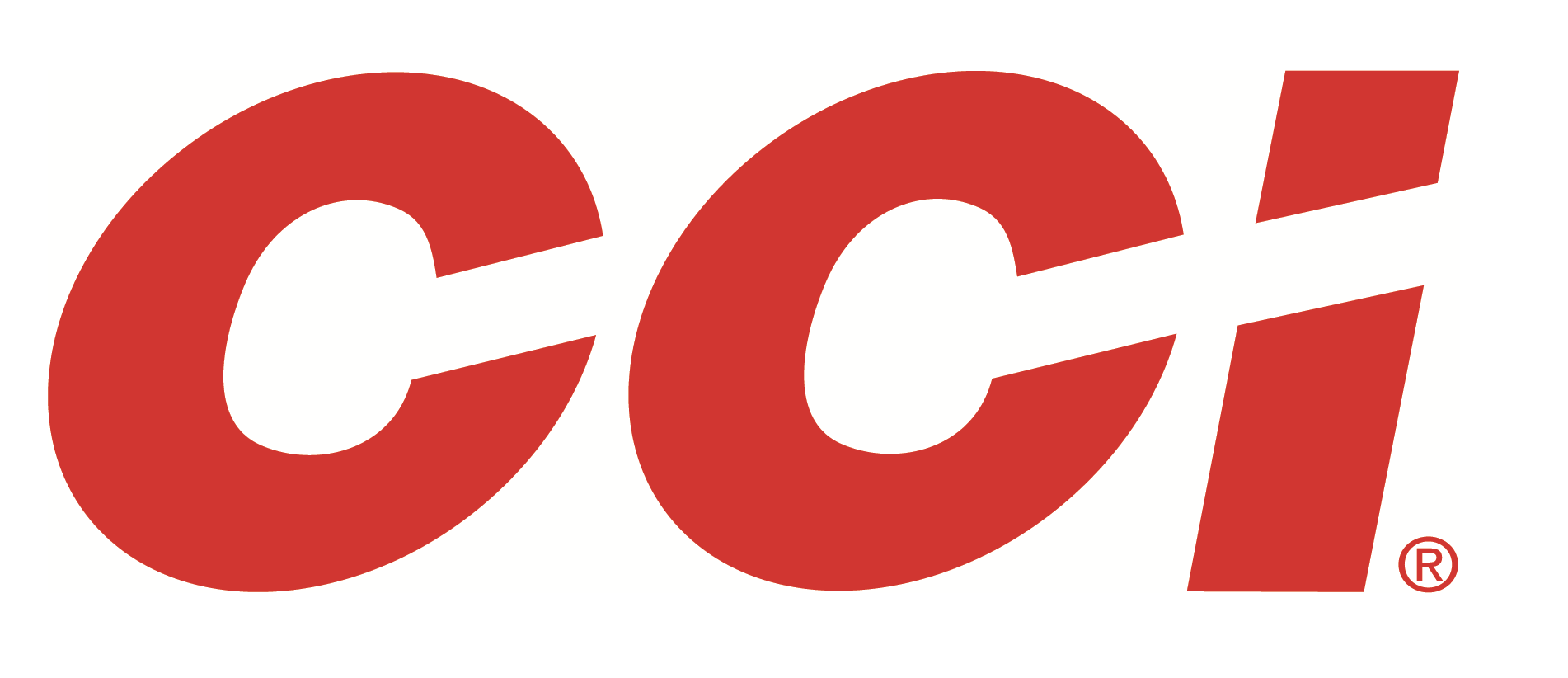 FOR IMMEDIATE RELEASE 		 		 CCI’s Introduces New Maxi-Mag or VNT Easy-To-Pour CartonsLEWISTON, Idaho – May 18, 2020 – New CCI Pour Packs hold 125 rounds of Maxi-Mag or VNT. The new products are now available: 22 WMR 30-grain VNT, 17 HMR 17-grain VNT and 22 WMR 40-grain Maxi-Mag Jacketed Hollow Point. Shipments of this new product have begun to arrive at dealers.Maxi-Mag JHP ammunition provides the precision and all-around performance for a wide range of shooting and hunting, while VNT’s thin jacket and polymer tip offers accuracy and explosive expansion on impact. The convenient cartons pour easily for high-volume shooting at the range or in the field. When the fun’s over, they’re easy to reclose until your next shoot.FeaturesConvenient 125-count convenient, easy-to-pour cartonsContainers can be closed after useVNT offers both long-range accuracy and explosive terminal performanceMaxi-Mag JHP provides all-around precision and power in the field or at the rangePart No. / Description / MSRP929CC / 22 WMR 30 grain VNT 125 count / $42.99920CC / 22 WMR HP 40 grain Maxi-Mag 125 count / $36.99923CC / 17 HMR 17 grain VNT 125 count / $41.99CCI ammunition can be found at dealers nationwide or purchased online direct from CCI. For more information on all products from CCI or to shop online, visit www.cci-ammunition.com. Press Release Contact: JJ ReichSenior Manager – Press RelationsE-mail: VistaPressroom@VistaOutdoor.comAbout CCI AmmunitionDick Speer founded Cascade Cartridge, Inc. in 1951 next to the Snake River in Lewiston, Idaho. The company manufactured and marketed centerfire primers for government use in its infancy. CCI now develops them for sporting applications as part of Vista Outdoor and is the world leader in rimfire products. The company also produces industrial powerloads and Blazer ammunition. CCI is part of Vista Outdoor Inc., an outdoor sports and recreation corporation.